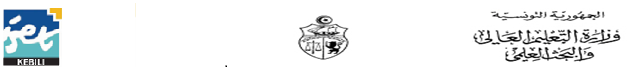 الإدارة العامة للدراسات التكنولوجية المعهد العالي للدراسات التكنولوجية بقبلي مطلب ترشح  للمناظرة بالملفات للتسجيل في اجازة ثانية بعد الحصول على شهادة الإجازة/ الأستاذية2022/2021التعريف بالمترشح :البكالوريا:الدراسات الجامعية السابقة : الشعبة المطلوبة: 1-...................................................2-...................................................3-...................................................4-...................................................الوثائق المطلوبة: 1-نسخة من شهادة الإجازة /الأستاذية أو شهادة معادلة لها.2-نسخ من جميع كشوف الأعداد المتحصل عليها خلال السنوات الدراسية الجامعية .3-نسخة من بطاقة التعريف الوطنية.4- نسخة من شهادة البكالوريا.5-نسخة من بطاقة أعداد البكالوريا.6- ظرف خالص معلوم البريد يحمل عنوان المترشح والترقيم البريدي.---------------------------------------------------------------------------------------------المعهد العالي للدراسات التكنولوجية بقبلي مكتب بريد الواحة 4225 . الهاتف: 75494000الفاكس 75491000رقم بطاقة التعريف الوطنية :    /__/__/__/__/ __/__/__/__/الاسم : ................................ اللقب: ......................................تاريخ الولادة: .......................مكانها :..................ولاية مكان الولادة....................العنوان القار:...........................................................................................المدينة: ......................................................الترقيم البريدي: ........................الهاتف:...........................البريد الإلكتروني:...................................................سنة الحصول عليها :........................ الشعبة:...............................................النتيجةالشعبةسنة الدراسةالمؤسسةالسنة الجامعية......./............../............../............../............../............../.......